Velký sál Otrokovické BESEDYDopolední program07.45 Slavnostní zahájení07.50  Hudební soubor            Gymnázia Otrokovice           Mgr. Pavlína Králíková08.15  Pěvecký sbor            Gymnázia Otrokovice           Mgr. Jakub Macek08.35  Divadlo Variace            Gymnázia Otrokovice           A. Christie: Pacientka           Mgr. Formánková09.15 Národopisný soubor           Gymnázia Uherské Hradiště          Lidové písně a tance ze Slovácka a           Slovenska          Mgr. Karel Rajmic          PaedDr. Lenka Kraváčková, Ph.D.09.40  BlahoSlavíci – pěvecký sbor           Gymnázia Jana Blahoslava            Ivančice           Vesele s písničkou           Mgr. Eva Hajncová10.00 Šlapeto – pěvecký sbor          Gymnázium a Základní umělecká          škola Šlapanice          Ať to šlape, ať to zpívá          Mgr. Eva Hajncová10.20 Pěvecký sbor CAMPANA          Gymnázia J. A. Komenského           Uherský Brod          Pěvecké vystoupení sboru          Mgr. Monika Koubová10.40  Polyfonia – pěvecký sbor           Gymnázium Břeclav           Koncert pěveckého sboru           Mgr. Ladislav Straka           Mgr. Kristýna Dobešová            Zimmermannová11.10  Perličky            Gymnázia Blansko           Z bigbeatového archivu           Mgr. Vladimír Šenkýř11.50 Pěvecký sbor Matičního gymnázia          Ostrava          Pěvecké vystoupení sboru          Mgr. Zdena Švrčková12.20 Sbor Gymnázia Jana Pivečky          Slavičín          Pěvecké vystoupení sboru          Mgr. Markéta Maryášová12.40 Divadelní soubor Regina          Gymnázium Břeclav          Penelodyssea          Mgr. Martin Janků13.30 Pěvecký sbor Gymnázia a Jazykové           školy Zlín          Pěvecké vystoupení sboru          Ing. Karel Dvořáček13.50 JAKUB          Gymnázium J. A. Komenského          Uherský Brod          Písně a tance Moravy a Slovenska          Mgr. Kristýna Škrabálková          Mgr. Roman Vrba, Petr Pomajbík14.15 Slavnostní zakončení 49. festivalu           gymnaziálních souborů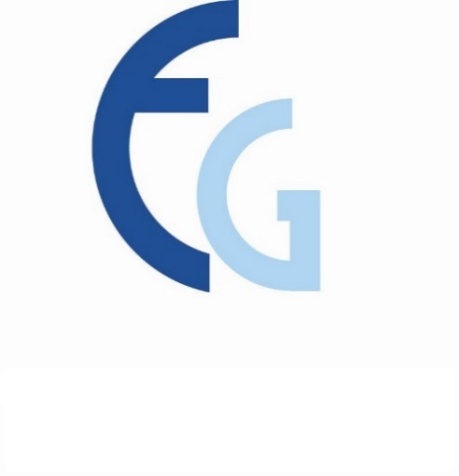 Večerní akademie 18.00 Pěvecký sbor Gymnázia Otrokovice          Mgr. Jakub Macek           Divadlo Variace Gymnázia Otrokovice           A. Christie: Pacientka           Mgr. Formánková          Hudební soubor Gymnázia Otrokovice          Mgr. Pavlína Králíková          Módní přehlídka Gymnázia Otrokovice          MgA. Martin PavlišPřestávka           Divadlo Variace Gymnázia OtrokoviceProcházka: Přes přísný zákaz           dotýká se sněhu          Mgr. Jana FormánkováCelým programem Vás bude provázetMgr. Eva Svobodová